Сумська міська радаVІIІ СКЛИКАННЯ        СЕСІЯРІШЕННЯвід             2022 року №                -МРм. СумиРозглянувши звернення громадянина, надані документи, відповідно до  статей 12, 118 Земельного кодексу України, статті 50 Закону України «Про землеустрій», частини четвертої статті 15 Закону України «Про доступ до публічної інформації», враховуючи протокол засідання постійної комісії з питань архітектури, містобудування, регулювання земельних відносин, природокористування та екології Сумської міської ради від 15.02.2022 №  45, керуючись пунктом 34 частини першої статті 26 Закону України «Про місцеве самоврядування в Україні», Сумська міська рада ВИРІШИЛА:Відмовити Вакуленку Віктору Андрійовичу  в наданні дозволу на розроблення проекту землеустрою щодо відведення земельної ділянки у власність за адресою: м. Суми, вул. Бузкова, за залізничним переїздом, орієнтовною площею 0,1000 га для будівництва і обслуговування жилого будинку, господарських будівель і споруд у зв’язку з невідповідністю місця розташування об’єкта вимогам нормативно - правових актів, а саме: зазначена земельна ділянка передана у приватну власність іншій особі на підставі рішення Сумської міської ради від 28.02.1996.Сумський міський голова                                                                    О.М. ЛисенкоВиконавець: Клименко Ю.М.Ініціатор розгляду питання –– постійна комісія з питань архітектури, містобудування, регулювання земельних відносин, природокористування та екології Сумської міської ради Проєкт рішення підготовлено Департаментом забезпечення ресурсних платежів Сумської міської радиДоповідач – Клименко Ю.М.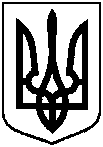 Проєктоприлюднено «__»_________2022 р.Про відмову Вакуленку Віктору Андрійовичу в наданні дозволу на розроблення проекту землеустрою щодо відведення земельної ділянки                  у власність  за адресою: м. Суми,                 вул. Бузкова, за залізничним переїздом, орієнтовною площею 0,1000 га 